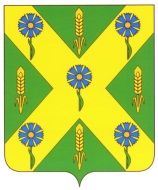 РОССИЙСКАЯ  ФЕДЕРАЦИЯОРЛОВСКАЯ ОБЛАСТЬКонтрольный орган – Ревизионная комиссия Новосильского района       303500, г. Новосиль, ул. Карла Маркса,16                         тел. 8(48673)2-15-67, факс 8(48673)2-22-51   	                                                            ОТЧЕТ                                  О ДЕЯТЕЛЬНОСТИ КОНТРОЛЬНОГО ОРГАНА –                          РЕВИЗИОННОЙ КОМИССИИ      НОВОСИЛЬСКОГО    РАЙОНА                                                                     ЗА    2018 ГОД.Настоящий отчет о деятельности  контрольного органа - Ревизионной комиссии Новосильского района  за 2018 год (далее – Отчет)  подготовлен в соответствии   требований  статьи 19 Федерального закона от 7 февраля 2011 года № 6-ФЗ «Об общих принципах организации и деятельности контрольно-счетных органов субъектов Российской Федерации и муниципальных образований» (далее - Федеральный закон № 6-ФЗ), статьи 37 Устава Новосильского района,  статьи 13  Положения о контрольном органе – Ревизионной комиссии Новосильского района от 26.11.2011 года № 89-РС (далее – Положение о Ревизионной комиссии) о ежегодном предоставлении районному Совету народных депутатов  отчета о деятельности Ревизионной комиссии, о результатах проведённых экспертно-аналитических и контрольных мероприятий и о принятых мерах по устранению выявленных нарушений.		Статус  контрольного органа – Ревизионной комиссии  Новосильского района ( далее – Ревизионная комиссия) как постоянно действующего органа внешнего муниципального финансового контроля Новосильского  района, образованного Новосильским районным Советом народных депутатов  и подотчетного ему, закреплен в Уставе  Новосильского  района и Положении о Ревизионной комиссии.  Как и в предыдущие годы, организация деятельности Ревизионной комиссии  строилась на основе принципов законности, объективности, эффективности, независимости и гласности.        В ходе проведения контрольных и экспертно-аналитических мероприятий уделяется особое внимание оценке результативности бюджетных расходов, достижению запланированных целевых показателей, эффективности расходования бюджетных средств и выявлению нарушений норм действующего законодательства, подготовке конкретных рекомендаций и предложений по совершенствованию бюджетного законодательства. Осуществляется постоянный контроль над принятием проверенными органами и организациями мер по устранению выявленных нарушений.Отчёт подготовлен на основании материалов, составленных по итогам проведения контрольных и экспертно-аналитических мероприятий.          В 2018 году Ревизионная комиссия  осуществляла экспертно-аналитическую и контрольно-ревизионную деятельность, принимала участие в  заседаниях постоянных комиссий районного Совета народных депутатов и городского Совета народных депутатов. За отчетный период проведено 82 контрольных  и экспертно- аналитических мероприятий, что на 11  мероприятий или на 15,5 %  больше периода 2017 года,  из них:      -16 контрольных мероприятий включая проверки ГРБС и мероприятий по             внешней проверке  исполнения бюджетов сельских поселений и города          Новосиль за 2018 год;-66  экспертно-аналитических  мероприятий.Динамика показателей деятельности Ревизионной комиссии  Новосильского района отражена в таблице 1.                                                                                                                                                                                                                                                          Таблица 1.Анализ показывает то, что  документооборот  за  2018 год к периоду 2017 года    увеличился  на 15,5 % что объясняется  разработкой и принятием исполнительными и представительными  органами района однотиповых  муниципальных правовых актов(далее - МПА) касающихся приема (передачи) полномочий между бюджетами города,  поселений и района. На текущий год  полномочия в части вопросов местного значения города Новосиль  переданы в бюджет района при утверждении бюджета города на 2019 год. Если конкретно рассмотреть деятельность Ревизионной комиссии за 2018 года, то она сложилась из следующих показателей:- 2 контрольных мероприятий;-24 экспертно – аналитических мероприятий( за исключением экспертиз проектов МПА и иных нормативно правовых актов);    - 66   экспертиз проектов МПА и иных нормативно правовых актов;- 5 совместных и параллельных контрольных и экспертно- аналитичехких мероприятий с Контрольно – счетной палатой Орловской области;- 1  мероприятие проведено по обращению органов прокуратуры Новосильского     района.Средств проверено в отчетном периоде Ревизионной комиссией   на сумму 236427,0   тыс. рублей, из них;- нарушений в ходе осуществления внешнего финансового контроля  установлено  на сумму 1195,0  тыс, рублей -  27 нарушений;- нарушений при формировании и исполнении бюджетов на сумму 426,0 тыс. рублей - 9 нарушений; -нарушений ведения бухгалтерского учета, составления бухгалтерской и бюджетной отчетности установлено на сумму 780,0  тыс. рублей – 4 нарушения.- неэффективное использование  средств составило на  186,0   тыс. рублей;- нецелевого использования средств не установлено. По итогам контрольных  и экспертно- аналитических мероприятий составлены акты и заключения.Все заключения на проекты решений обсуждались и рассматривались  на заседаниях постоянных комиссий  городского и районного Советов народных  депутатов.	В  указанных   мною двух контрольных мероприятиях  проведены проверки:- законности, результативности и эффективности использования средств бюджета  администрации Прудовского сельского поселения Новосильского района Орловской области в 2017 году и текущем  периоде 2018 года, где  установлены некоторые  нарушения: -  Порядка  ведения кассовых операций;-  Требований  п.141 и п.   345 Приказы Минфина России от 1 декабря 2010 г. N 157н "Об утверждении Единого плана счетов бухгалтерского учета для органов государственной власти (государственных органов), органов местного самоуправления, органов управления государственными внебюджетными фондами, государственных академий наук, государственных (муниципальных) учреждений и Инструкции по его применению",  статьи 9 Федерального закона от 6 декабря 2011 г. № 402-ФЗ « О бухгалтерском учете»   (Классификатор нарушений 2.2.);- Аналитического  учета  на   забалансовом  счете  07 «Награды, призы, кубки и ценные подарки, сувениры»;  -Постановления Госкомстата РФ от 5 января 2004 г. N 1 "Об утверждении унифицированных форм первичной учетной документации по учету труда и его оплаты"  в грифе утверждения штатного расписания не  проставлены реквизиты приказа о его утверждении (вводе в действие);-  Требований  Трудового кодекса РФ;-  Приказа Минэкономразвития РФ от 30.08.2011 N 424 "Об утверждении Порядка ведения органами местного самоуправления реестров муниципального имущества";-Аналитического  учета  основных средств  согласно   требований   п. 5 ПБУ 6/01, Письма Минфина от 07.06.2018 N 03-03-07/39084;- Приказа Министерства Транспорта РФ от 18.09.2008 г. №152 «Об утверждении обязательных реквизитов и порядка заполнения путевых листов». Проверкой   целевого и эффективного использования средств районного бюджета выделяемых  МБОУ Новосильская СОШ в 2017 году и текущем 2018 году на оплату труда  и иные цели( кроме средств выделяемых на питание учащихся).выявлены  нарушения  Закона о бухгалтерском учете( Федерального закона от 06.12.2011г. №402-ФЗ) , Инструкции N 191н,  Инструкции N 33н,  Письма Минфина России от 16.11.2016 N 02-08-07/67181); - нарушение  Трудового кодекса РФ;  -Нарушение требований  Порядка  составления ПФХД  от 23.05.2016г. № 137.В соответствии со статьей 19 Федерального закона от 07.02.2011 № 6-ФЗ «Об общих принципах организации и деятельности контрольно-счетных органов субъектов Российской Федерации и муниципальных образований» отчет о деятельности  Ревизионной комиссии Новосильского района  за 2017 год рассмотрен Новосильским районным Советом народных депутатов и размещен на официальном сайте  администрации Новосильского  района в сети «Интернет». На основании статьи 13 Федерального закона от 09.02.2009 № 8-ФЗ «Об обеспечении доступа к информации о деятельности государственных органов и органов местного самоуправления» информация о деятельности Ревизионной комиссии, результаты контрольных мероприятий, размещались на официальном сайте Новосильского  района в сети «Интернет». На основании статьи 22 Федерального закона от 17.01.1992 № 2202-1 «О прокуратуре Российской Федерации» информация о проведенных  контрольных мероприятиях направлялись в  прокуратуру Новосильского района.	На 2019 год  Ревизионная комиссия в своей деятельности ставит перед собой следующие основные задачи:- совершенствование организации, планирования и проведения контрольных и экспертно-аналитических мероприятий;- развитие и совершенствование методологической базы и внутренней организации деятельности;- взаимодействие с органами внутреннего муниципального финансового контроля в целях обеспечения единства методологии внешнего и внутреннего финансового контроля в Новосильском  районе;- повышение эффективности внешнего муниципального финансового контроля,  качества контрольных и экспертно-аналитических мероприятий; - достижение максимального выполнения предложений, выданных по результатам контрольных и экспертно-аналитических мероприятий;- организация совместной работы с правоохранительными органами по выявлению и профилактике коррупционных правонарушений в финансовой сфере;- развитие сотрудничества и повышение согласованности деятельности Ревизионной комиссии  с работой контрольных и надзорных органов;ПредседательРевизионной комиссии                                                         Новосильского района                                                            З.Н.Юрцевич                                             ПОЯСНИТЕЛЬНАЯ ЗАПИСКА        к отчету  о деятельности Ревизионной комиссии Новосильского района                                                      за   2018 год.Ежегодный  отчет о деятельности  Ревизионной комиссии Новосильского района  за 2018 год (далее – Отчет)  подготовлен в соответствие  требований пункта 2  статьи 19 Федерального закона от 7 февраля 2011 года № 6-ФЗ «Об общих принципах организации и деятельности контрольно-счетных органов субъектов Российской Федерации и муниципальных образований» (далее - Федеральный закон № 6-ФЗ), части 6  пункта 2 статьи 37 Устава Новосильского района, пункта 6 статьи 13 Положения о контрольном органе – Ревизионной комиссии Новосильского района от 26.11.2011 года № 89-РС.Деятельность Ревизионной комиссии в 2018 году осуществлялась в соответствии с утвержденным годовым планом работы, одним из основных составляющих которого явились контрольные мероприятия.            В целях выполнения возложенных функций Ревизионной комиссией Новосильского  района в отчетном периоде было проведено  82  контрольно-аналитических и экспертных мероприятий, в том числе;-16 мероприятий, связанных с проверкой и анализом целевого и эффективного использования бюджетных средств и имущества; - 66 экспертно - аналитические мероприятия  с  подготовкой заключений и аналитических записок. - 2 контрольных мероприятий;-24 экспертно – аналитических мероприятий( за исключением экспертиз проектов законодательных и иных нормативно правовых актов);    - 66   экспертиз проектов законодательных и иных нормативно правовых актов;- 5 совместных и параллельных контрольных и экспертно- аналитичехких мероприятий с Контрольно – счетной палатой Орловской области;- 1 мероприятие проведено по обращению органов прокуратуры Новосильского района.Средств проверено в отчетном периоде Ревизионной комиссией   на сумму 236427,0   тыс. рублей, из них;- нарушений в ходе осуществления внешнего финансового контроля  установлено  на сумму 1195,0  тыс, рублей -  27 нарушений;- нарушений при формировании и исполнении бюджетов на сумму 426,0 тыс. рублей - 9 нарушений; -нарушений ведения бухгалтерского учета, составления бухгалтерской и бюджетной отчетности установлено на сумму 780,0  тыс. рублей – 4 нарушения.- неэффективное использование  средств составило на  186,0   тыс. рублей;- нецелевого использования средств не установлено. По итогам контрольных  и экспертно- аналитических мероприятий составлены акты и заключения.Все заключения на проекты решений обсуждались и рассматривались  на заседаниях постоянных комиссий  городского и районного Советов народных  депутатов.№ п/пНаименование мероприятия2017 г.2018 г.Динамика, %1.Контрольные мероприятия1616100,01.в т.ч. по внешней проверке отчёта об исполнении бюджета и бюджетной отчётности главных администраторов бюджетных средств1313100,02.Экспертно- аналитические мероприятия5566120,03.Всего7182115,5